WC Monday 15th March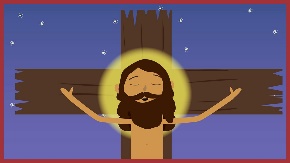 Theme: Easter – ResurrectionKey question - How important is it to Christians that Jesus came back to life after His crucifixion?Imagine you were a disciple. Write some sentences to explain how you might have felt when these things happened. 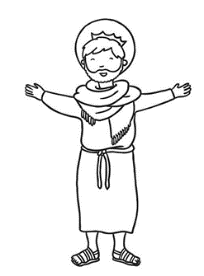 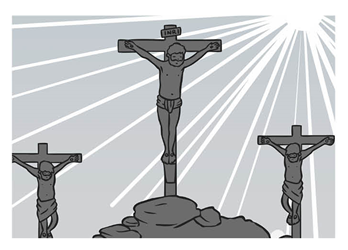 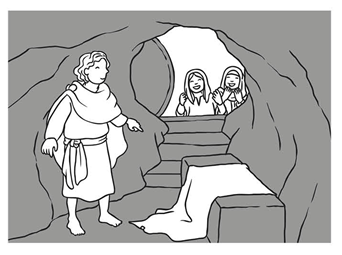 